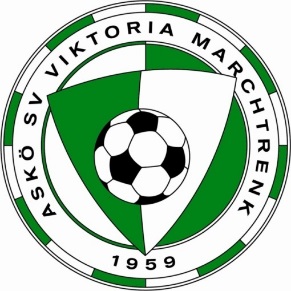 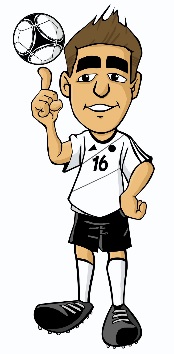 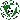 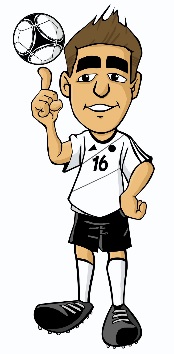 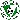 nimmt Teil am: (Bitte ankreuzen)Turniertermine:1*= Bitte das Turnier in der betreffenden Zeile mit x kennzeichnen.Bitte dieses Formular an die folgende E-Mail Adresse weiterleiten:muehlberger.andy@liwest.atDer Verein:Kontaktperson:Telefonnummer:Turniertag:Uhrzeit:Turnier:1*Samstag, 5. Jänner 201913.00 UhrKampfmannschaft-Hallenturnier